                           Biuletyn informacyjny 1/2016/2017      W imieniu Zarządu Stowarzyszenia ,,Inicjatywa SamorządowaRazem”  i Grona Pedagogicznego Zespołu Szkół Społecznych                        w Wołowie dziękuję Rodzicom i Uczniom za  obecność z nami                      w  kolejnym roku szkolnym.W tym roku obchodzimy 15-lecie udanej inicjatywy, której celem było zaspokojenie potrzeb Waszych dzieci. Udało się! Dzięki Waszemu zaufaniu spełniamy swoje pasje, ucząc i wychowując wspaniałych ludzi, którzy dzięki naszej wspólnej pracy spełniają swoje marzenia.    Uczynię wszystko, żeby ten rok był dla Was udany i szczęśliwy.Wybaczcie nam błędy, które na pewno się pojawią, bo któż ich nie popełnia i pamiętajcie, że zawsze je wspólnie rozwiążemy                                                                             Pozdrawiam                                                                         Małgorzata Gajos  Plan pracy – wrzesień12.09.(poniedziałek) godz. 17.00 (aula szkolna w małej szkole) – Zebranie ogólne z rodzicami. Spotkania z wychowawcami klas. Na naszej stronie www.sisr.com.pl w zakładce dokumenty jest dostępny statut szkoły. Proszę o zapoznanie się.16.09.(piątek) - Sprzątanie świata 23.09.(piątek) – Obchody 15-lecia szkoły. Zapraszam serdecznie!30.09.(piątek) –  Światowy Dzień Tabliczki Mnożenia.26.09.- 03.10. – Kampania Wyborcza do Parlamentu Szkolnego. Pamiętamy, że nie wolno zrywać plakatów i obrażać kontrkandydatów.03.10.(poniedziałek) - Wybory do Parlamentu Szkolnego30.09.(środa) – Dzień Chłopca. Dobrowolnych wpłat na ubezpieczenie dzieci od nieszczęśliwych wypadków w kwocie 36 zł proszę dokonywać do końca września w sekretariacie małej szkoły u  p.Magdy Półtorak.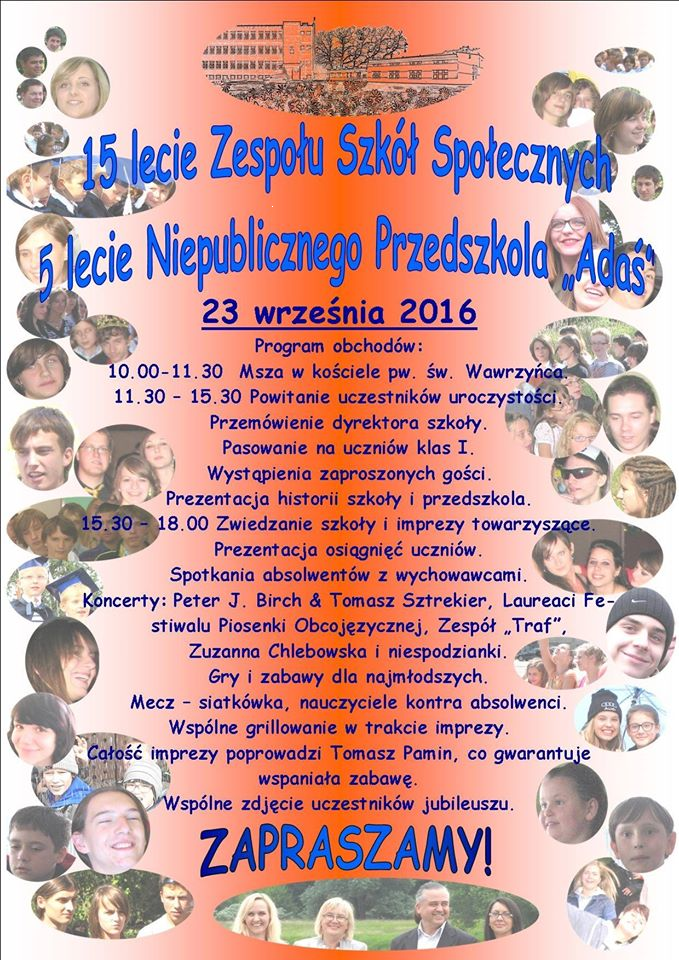 